Publicado en Madrid el 01/07/2020 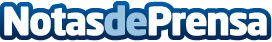 Más de la mitad de los españoles decide cancelar sus viajes de 2020, según el informe de Allianz Partners Allianz Partners analiza las tendencias de viaje de los españoles para los próximos meses del añoDatos de contacto:Irene Gallego Hernanz910481306Nota de prensa publicada en: https://www.notasdeprensa.es/mas-de-la-mitad-de-los-espanoles-decide_1 Categorias: Internacional Nacional Viaje Sociedad Entretenimiento Turismo Seguros http://www.notasdeprensa.es